1. Жер сілкіну процесін зерттейтін ғылым ? Сейсмология 
2. Кайнозой эраларының дәуірлері? Антропоген, неоген палеоген 
3. Тектоникалық қозғалыс дегенді қалай түсіндіңіз? Жер қойнауында тоқтаусыз жүріп жатқан қозғалыстар 
4. Рихтер деп нені атайды? жер сілкінудің 12 балдық шкаласы 
5. Қазақстанда жер сілкінісі болатын аймақ? Оңтүстік шығысы 
6. Бедлент деп нені атайды? Жарамсыз жерлерді 
7. Ең ежелгі қатпарлық? Байкал қатпарлығы 
8. Ең жас қатпарлық? Альпі қатпарлығы 
9. Тау жынысының жасын анықтаудың әдістері? Абсолюттік, салыстырмалы 
10. Бор, юра, триас қай эраның дәуірлері? Мезазой 
11. Қазақстанның өсімдіктерін зерттеген ? А.Н.Красов 
12. «Сібірдің сызба кітабы» кімнің еңбегі ? С.Ремезов 
13. Қазақстанның ең биік нүктесі? Хан тәңірі 
14. Теңіз деңгейінен ең төмен жатқан жері? Қарақия ойысы 
15. Ең ежелгі платформа ? Шығыс Еуропа 1топқа 
- Тұран ойпатын екіге бөлетін өзен? Сырдария 
- Бэр томпешіктері кездесетін жазық? Каспий маңы ойпаты 
- Мұзбел қай жердің биік нүктесі? Үстірт үстірті 
- Балқаш маңы жазығының құмдары?Сарыесік атырау Тауқұм 
- Қостанай облысы орналасқан жазық? Торғай 
2топқа 
- Теңіз деңгейінен 200-500 метр жатқан жазық қалай аталады? Қырат 
- Орал алды үстіртінің екінші атауы? Жем үстірті 
- Арал теңізінің солтүстік батысындағы құмдар? Борсық құмдар 
- Батыс Сібір жазығы мен Тұран ойпатын байланыстырып жатқан не?Торғай қолаты 
- Бетпақдаланың биік шыңы. Желтау 
3топқа 
- Сырдария мен Амударияның арасындағы құм? Қызылқұм 
- -28 метр төмен жатқан жазық? Каспий маңы 
- Орал тауы мен Еділ өзенінің арасындағы қырат ? Жалпы Сырт 
- Торғай үстіртінен Алтайға дейін созылып жатқан жазық? 
- Каспий мен Арал теңізінің арасында орналасқан жазық? Үстірт жазығы 

4 топқа 
- Жазықтың қандай түрлерін білесіңдер? Тегіс және төбелі 
- Картада жасыл түспен бейнеленген жазық қалай аталады? ойпаттар 
- Теңіз деңгейінен 500 метрден астам жатқан жазық қалай аталады? Таулы үстірт 
- Есіл, Ертіс өзені орналасқан жазық? Батыс Сібір 
- Бетпақдаланың оңтүстігіндегі өзен. Шу 
Әр дұрыс жауапты «Смайликтер» арқылы бағалау. ІІ.Сандар сөйлейді.1.1565м…2.1133м…3.657м…4.556м…5.-132м…6.-395м…7.117км…8.70км…9.1200км…ІІІ. Қызықты деректер:
Флипчартта орналасқан Жер атауларын түрткен кезде сілтемелер арқылы суреттер мен қызықты мәліметтер ашылады.
Шерқала - бір қарағанда - киіз үйге, бір қарағанда жасырынып жатқан аңға ұқсайды екен. Оған міну киын, ал түсу тіптен киын. Оның үңгірлеріне кіруге көп адамның жүрегі дауаламайды екен. Сол жердің қарттарының айтуы бойынша ішінде елестер бар дейді. Ол талай ақын, суретшілердің еңбектеріне арқау болған. Шерқала аты аңызға айналған қасиетті жартастың қасында тұлғасы қазақстандық тарихы үшін маңызды болған Шыңғысханның үлкен ұлы Жошының бекінісі орналасқан деп саналады. Шерқала түрік тілінен «арыстан тауы» дегенді білдіреді.

Шайтан көл - Жұмбақ көл. Жергілікті тұрғындардың айтуы бойынша, түрлі адамдар бұл көлден елес көрген. Көлдің орта тұсы қап - қара болып иірімденіп жатады екен. Көл шағын болғандықтан арғы беттегі адамдар кейде көрініп, ал кейде көрінбейді екен. Шайтан алып кетті ме қайда кетті деп, атауы осыдан шыққан дейді. Жағасына туристер өте көп келеді. Бірақ бұл жерде түнде ешкім қалмауға тырысады екен.
Археологтар Мұғалжар тауынан палеолит дәуірінде өмір сүрген адамдардың 40 шақты орындарын тапқан. Онда алғаш адамдардың тұтынған көптеген заттары табылған. Зерттеулер жүргізген кезде бұл заттарға шамамен млн жыл болғандығы анықталған. Сонда Қазақстан жерінде алғаш адамдар кәзір айтып жүргеннен әлдеқайда бұрын қоныстанған. Батыстан табылған ен алғаш Тасқа жазылған таңбалары бар.
Олар әр түрлі біреулері адамның табаны сияқты болса, енді біреулері жылан тәріздес.

Оқжетпес туралы атақты географ саяхатшы Ш Уәлиханов 15 түрлі аңыз әңгімелер жинаған екен. Соның біреуі: Қазақтар көшіп - қонып жүрген кезеңде осы тауда бір бүркіті өмір сүреді. Ол сұлтандардың жағымсыз қылығына қырғи көзбен қарап отырады екен. Оны жаратпаған сұлтандар атайын десе оқтары жетпепті содан Оқжетпес атанған дейді.

Таудың Ұлытау аталуына мынадай оқиға себеп болған екен.
Тәуке хан 1389 жылы «Жеті жарғы» заңын бекіту үшін атақты биді шақыртады. Төле би бас би болады. Әйтеке би, т. б билер келеді. Әр жүздің міндет??? ы? тарын, байлықты бөлу мәселесін қарастырады. Онда үш жүзді жауластырмай, басқа шапқыншылардан қазақ халқын қорғау мәселесі шешіледі. Міне осы Ұлытау деген
шы? маңайында қазақ халқы үшін ұлы мәселелер шешілген деседі.
Мұғалжардағы «Екі ағайынды»тауы - Өте әдемі тау. Бұлай аталу себебі туралы аңыз көп. Біреулері екі мемлекетте орналасқан тау болғандықтан десе, енді біреулері екі атауы болғандықтан дейді. Ал кейбір деректерге сүйенсек бұл тауға соғыс кезінде екі ағайынды ұшқыш мінген самолет құлаған деседі.

Жұмбақтас - Демалып жатқан тынығушылар қайықпен, катамаранмен көлдің ортасына орналасқан “Жұмбақтасқа” барып, оның кереметіне таң қалуда. “Жұмбақтасты” бір қырынан қарасаң — бұрымды жас қызға балайсың, екінші қырынан қарасаң орамал тартқан келіншекке балайсың, үшінші қырынан қарасаң — бетіне әжім түскен кемпірге балап таңқаласың.8б,в   сынып8б,в   сыныпКүні: 18.10.2017жСабақтың тақырыбыҚазақстанның аласа тауларыҚазақстанның аласа тауларыЖалпы мақсатыҚазақстанның аласа  тауларын білу,таулардың ерекшеліктері мен ішкі,сыртқы күштердің жер бедерін өзгертудегі рөлін түсіну және аласа таулардың орнын анықтау үшін физикалық картаны қолдануҚазақстанның аласа  тауларын білу,таулардың ерекшеліктері мен ішкі,сыртқы күштердің жер бедерін өзгертудегі рөлін түсіну және аласа таулардың орнын анықтау үшін физикалық картаны қолдануКүтілетін нәтижеҚазақстанның аласа  тауларын біледі,таулардың ерекшеліктері мен ішкі,сыртқы күштердің жер бедерін өзгертудегі рөлін түсінеді және аласа таулардың орнын анықтау үшін физикалық картаны қолданадыҚазақстанның аласа  тауларын біледі,таулардың ерекшеліктері мен ішкі,сыртқы күштердің жер бедерін өзгертудегі рөлін түсінеді және аласа таулардың орнын анықтау үшін физикалық картаны қолданадыНегізгі  идеялар Қазақстан аумағының аласа тауларын,олардың пайда болу ерекшеліктері мен қалыптасуын,ең биік нүктелері мен географиялық орны туралы оқып білуҚазақстан аумағының аласа тауларын,олардың пайда болу ерекшеліктері мен қалыптасуын,ең биік нүктелері мен географиялық орны туралы оқып білуОқыту құралдарыҚазақстанның физикалық,тектоникалық,геологиялық карталарыҚазақстан туралы фотосуреттер,видеороликтерҚазақстанның физикалық,тектоникалық,геологиялық карталарыҚазақстан туралы фотосуреттер,видеороликтерСабақ бойынша мұғалімнің  жазбалары:  (мұғалім және оқушы  немен айналысады)Ұйымдастыру:1.Сынып оқушыларына  жағымды ахуал туғызу.  2.Топқа бөлу: аласа таулар атауы арқылы топқа бөлінеді  І.Үй тапсырмасы:1.Жазықтар дегеніміз не? 2.Жазықтардың түрлері 3.Жазықтарға мысал келтірІІ. Сыни тұрғыдан ойлауға сұрақтар (5 минут)1.Сарыарқа,Мұғалжар,Маңғыстау қандай таулар? 2.Неліктен?3.Аласа таудың биік таудан айырмашылығыІІ. Жаңа сабақ: Оқушыларды топтастыра отырып картамен географиялық орны,геологиялық құрылысы мен жер бедері,пайдалы қазбалары,климаты,өзендері,табиғат зоналары, топырағы, өсімдік пен жануарлары,табиғи ескерткіштері І. Сарыарқа 1.  Географиялық орны: Қазақстанның аласа таулы өлкесі — Сарыарқа немесе Қазақтың ұсақ шоқысы, Батыс Сібір жазығы.  Торғай үстірті. Сауыр-Тарбағатай,  Аягөз-Шар өзенінің  аңғары, Бетпақдала, Балқаш көлі, Тұран ойпаты. Ені — , батысы — , шығысы — 2. Геологиялық құрылысы, жер бедері: Палеозойдың магмалық және шөгінді жынысынан (кварцит, гранит) құралған аласа таулы аймақ. Сарыарқадағы Қызыларай тауы оның ең биік жері — Ақсораң , Ұлытау , Шыңғыстау , Қарқаралы , Көкшетау .Ұлытау — Сарыарқаның оңтүстік — батысында орналасқан шоқылы, орташа тау. Орташа биіктігі 400 – . Ең биік жері – .3. Пайдалы қазбалары: Қарағанды, Екібастұз — көмір, Балқаш, Жезқазған — мыс, Жезді — марганец, Жәйрем — полиметалл, Атасу, Саяқ, Қоңырат — темір, марганец, мыс, т.б.4. Климаты: Қаңтар айының орташа температурасы – 14°-18°С (-40°С). Жылдық жауын-шашын мөлшері -200 – , кей жерлерінде  Маусым айының орташа температурасы (t°) + 20°+24°С (+35°С)5.Өзендері: Есіл. Нұра. Сарысу.  Көлдері: Қорғалжын, Теңіз, Шортанды, Бурабай.       6. Табиғат зоналары: дала, шөлейт, шөл. 7. Топырағы: қара, қара қоңыр, қызғылт.                        8. Өсімдігі: қарағай, биші қайың, көк терек, боз, бетеге, ақселеу, жусан, арша.                    9. Жануарлары: бұғы, елік, ақбөкен, қасқыр, түлкі, қоқиқаз т.б.10. Сарыарқанын табиғи ескерткіштері: Шайтанкөл. Қарағанды облысы Қарқаралы тауының басында, ну орман ішінде теңіз деңгейінен  биіктікте орналасқан. Ұзындығы – , ені – . Суы  мөлдір, түбі тастақ, суында сағымдардың көрінуіне байланысты «Шайтанкөл» атанған. Оқжетпес, Жұмбақтас т.бІІ. Мұғалжар тауы. 1. Географиялық орны: Қазақстанда Орал тауының оңтүстік бөлігі — Мұғалжар тауы орналасқан. Тау Жаманқаланың (Орск) тұсынан басталып, солтүстіктен оңтүстікке қарай созыла орналасқан, ұзындығы — , ені , орташа биіктігі 450-. Ең биік нүктелері — Үлкен Боқтыбай (), Айрық (). 2. Жер бедері мен геологиялық құрылысы: Мұғалжар тауы ескі таулардың қатарына жатады, ол миллиондаған жыл бұрын пайда болып, уақыт өткен сайын оның шыңдары мұжіліп, аласараған, көп жерлері тегістеліп, аласа төбелерге айналған. Мұғалжардың пайда болу жолы да, жер бедерінің құрылымы да Орал тауына ұқсас. Одан айырмашылығы шығыс беткейлері көлбеу, батыс беткейлері жарқабақты. Тау батыс, шығыс болып екі жотаға бөлінеді. Оларды Біршоғыр ойысы бөліп жатыр. Мұғалжар — герцин қатпарлануында пайда болған палеозойлық таулы өлке. Ол, негізінен, магмалық, метаморфтанған және ішінара палеозой мен мезозойдың әр кезеңінде нығыздалған шөгінді жыныстардан тұрады.. 3. Пайдалы қазбалары: Мұғалжар тауының қойнауы никель, кобальт, хромит, мыс, қара және сирек металға бай. Кемпірсай өңірінде Хромиттау, Никельтау кен орындары ашылған. Біршоғыр бойында көмір кені бар. Қ.Сәтпаев Орал-Ембі мұнай кен орнын ашқан. Орал-Ембі өзен аралығында геологиялық-барлау жұмыстарын күшейту нәтижесінде 4. Климаты: Климаты құрғақ, континенталды, өзімен іргелес жазықтарға ұқсайды. Тау аласа болғанымен тау жүйесі ауа қозғалысын бөгеп, өз маңын 1°-2°С-ка болса да салқындатып тұрады. Жылдық жауын-шашынның орташа мөлшері . Жазы ыстық, кейде 38°С -қа дейін көтеріледі. Қысы боранды, аязды, кейде -40°С-қа дейін төмендейді. Мұғалжар тауынан соғатын суық жел бар, кейде ол дауылға ұласады.5. Өзендері: Мұғалжар өңірі су қорына тапшы, дегенмен бірқатар Жем, Ырғыз, Ор, Тобыл, Талды өзендері ағып шығады. Өзендері қар суымен қоректенеді. Жазда тартылып қалады.6. Табиғат зоналары: дала, шөлейт, шөл. 7. Топырағы: ашық түсті қара қоңыр, қызғылт.   8. Өсімдіктері мен жануарлары: Мұғалжардың батыс бөлігі боз, бетеге мен селеу өсетін қиыршық тасты, ашық түсті қара қоңыр топырақты болып келеді. Суайрықтары мен ойыстарда құмайт топырақ молдау. Онда негізінен селеу, көде, жусан өседі. Жер бедері күшті тілімденген ойыстарда ақ және қара жусандар тобына жататын өсімдіктер кездеседі. Сайлардың жоғарғы беткейлерінде қараған, тобылғы, жабайы шие мен әр түрлі бұталар, өзен бойларында терек, қайың, емен, тал өседі. Егер Мұғалжардың батыс беткейінің біраз бөлігі егіншілікке пайдаланылса, шығыс бөлігі тек мал жайылымына ғана пайдаланылады. Жануарлары да дала, шөлейт, шөл зоналарына тән аң-құстардан тұрады. Дала мен тау аңғарларын ақбөкен, жабайы шошқа, қоян, қарсақ, қасқыр, түлкі, сарышұнақ, аламан мекендейді. Өзен-көлдерінде аққу, қаз, үйрек, қырда безгелдек кездеседі.ІІІ. Маңғыстау таулары.1. Географиялық орны: Маңғыстау түбегіндегі аласа таулар тізбегі Каспий теңізі жағалауынан солтүстік-солтүстік-батысқа, шығыс-оңтүстік-шығысқа қарай тізбектеле жатқан үш жотадан тұрады. Ең ірісі — орта тұсындағы Қаратау жотасы ұзындығы , биіктігі 350 — , ең биік жері Бесшоқы тауы (). Қаратау көлденең жатқан бірнеше ойпаңдар арқылы Шығыс Қаратау, Батыс Қаратау және Қаратаушыққа бөлінеді. Олар сай, жыра, шатқалдармен тілімделген. Маңқыстау таулары Сарыарқаға қарағанда жас, бірақ кұрылысы мен жер бедерінің жалпы сипаты жағынан көп ұқсастығы бар. Бұл таулар құм, кристалды тақтатастардан, қара — әк тастан (Қаратау) және ақ әк-тастан (Ақтау) түзілген. Маңқыстау тауларының оңтүстігінде Қарақия немесе Батыр ойысы орналасқан. Ол — Қазақстанның, бүкіл ТМД елдерінің теңіз деңгейінен ең төмен () жаткан жері.2. Геологиялық құрылысы, жер бедері: Қаратау жоталары пермь мен триастың қатпарланған құмтас, тақтатас, әктас және конгломерат жыныстарынан түзілген. Төбесі тегіс немесе сәл белесті келеді. Аласа таулы қырқаларды юра мен бордың құмды-сазды жыныстары жапқан ойысты жерлер қоршап жатыр. Екі жағынан Солтүстік және Оңтүстік Ақтау жоталары өтеді. Олар Маңғыстау мегантинклиналінің қанаттарына сәйкес келетін куэсталардан тұрады. Солтүстік Ақтау басқаларына қарағанда көбірек тілімделген және биіктеу ().                                                                                    3. Пайдалы қазбалары: Маңғыстау тауларында мұнай, тас көмір, фосфорит, марганец, мыс және темір кен орындары барланған. 4. Су қоры: Су қоры тапшы. Терең жыралардың түбінен шағын бұлақтар (Аманбұлақ, Тұщыбек, Шоң, Оңды, Дойдан, Ағашты, т.б.) кездеседі.                                                                                                                                                       5. Өсімдіктері мен жануарлары: Беткейлердің етегінде тасбұйырғын, Солтүстік және Оңтүстік Ақтау жоталарында жусан басым өсетін шөлді өңір жатыр. Жыл бойы мал жайылады.ІІІ.Сабақты бекіту: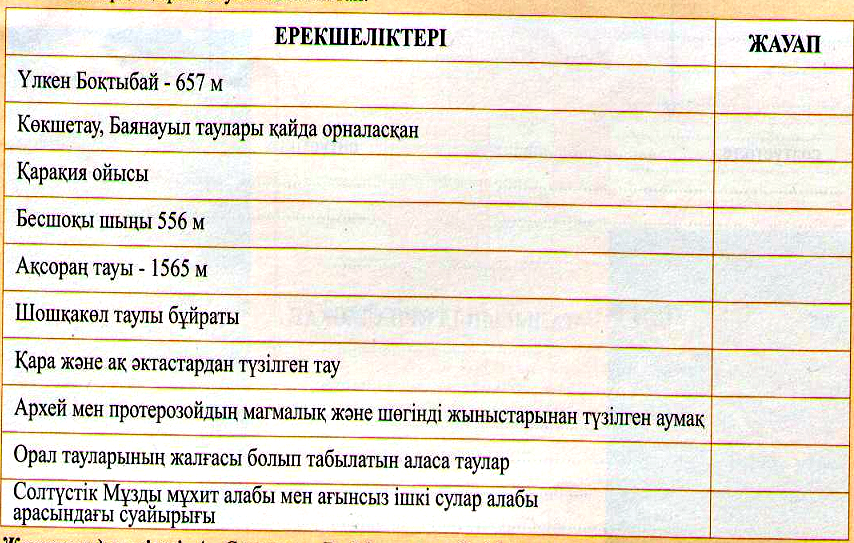 IY.Жұмыс дәптеріСабақ бойынша мұғалімнің  жазбалары:  (мұғалім және оқушы  немен айналысады)Ұйымдастыру:1.Сынып оқушыларына  жағымды ахуал туғызу.  2.Топқа бөлу: аласа таулар атауы арқылы топқа бөлінеді  І.Үй тапсырмасы:1.Жазықтар дегеніміз не? 2.Жазықтардың түрлері 3.Жазықтарға мысал келтірІІ. Сыни тұрғыдан ойлауға сұрақтар (5 минут)1.Сарыарқа,Мұғалжар,Маңғыстау қандай таулар? 2.Неліктен?3.Аласа таудың биік таудан айырмашылығыІІ. Жаңа сабақ: Оқушыларды топтастыра отырып картамен географиялық орны,геологиялық құрылысы мен жер бедері,пайдалы қазбалары,климаты,өзендері,табиғат зоналары, топырағы, өсімдік пен жануарлары,табиғи ескерткіштері І. Сарыарқа 1.  Географиялық орны: Қазақстанның аласа таулы өлкесі — Сарыарқа немесе Қазақтың ұсақ шоқысы, Батыс Сібір жазығы.  Торғай үстірті. Сауыр-Тарбағатай,  Аягөз-Шар өзенінің  аңғары, Бетпақдала, Балқаш көлі, Тұран ойпаты. Ені — , батысы — , шығысы — 2. Геологиялық құрылысы, жер бедері: Палеозойдың магмалық және шөгінді жынысынан (кварцит, гранит) құралған аласа таулы аймақ. Сарыарқадағы Қызыларай тауы оның ең биік жері — Ақсораң , Ұлытау , Шыңғыстау , Қарқаралы , Көкшетау .Ұлытау — Сарыарқаның оңтүстік — батысында орналасқан шоқылы, орташа тау. Орташа биіктігі 400 – . Ең биік жері – .3. Пайдалы қазбалары: Қарағанды, Екібастұз — көмір, Балқаш, Жезқазған — мыс, Жезді — марганец, Жәйрем — полиметалл, Атасу, Саяқ, Қоңырат — темір, марганец, мыс, т.б.4. Климаты: Қаңтар айының орташа температурасы – 14°-18°С (-40°С). Жылдық жауын-шашын мөлшері -200 – , кей жерлерінде  Маусым айының орташа температурасы (t°) + 20°+24°С (+35°С)5.Өзендері: Есіл. Нұра. Сарысу.  Көлдері: Қорғалжын, Теңіз, Шортанды, Бурабай.       6. Табиғат зоналары: дала, шөлейт, шөл. 7. Топырағы: қара, қара қоңыр, қызғылт.                        8. Өсімдігі: қарағай, биші қайың, көк терек, боз, бетеге, ақселеу, жусан, арша.                    9. Жануарлары: бұғы, елік, ақбөкен, қасқыр, түлкі, қоқиқаз т.б.10. Сарыарқанын табиғи ескерткіштері: Шайтанкөл. Қарағанды облысы Қарқаралы тауының басында, ну орман ішінде теңіз деңгейінен  биіктікте орналасқан. Ұзындығы – , ені – . Суы  мөлдір, түбі тастақ, суында сағымдардың көрінуіне байланысты «Шайтанкөл» атанған. Оқжетпес, Жұмбақтас т.бІІ. Мұғалжар тауы. 1. Географиялық орны: Қазақстанда Орал тауының оңтүстік бөлігі — Мұғалжар тауы орналасқан. Тау Жаманқаланың (Орск) тұсынан басталып, солтүстіктен оңтүстікке қарай созыла орналасқан, ұзындығы — , ені , орташа биіктігі 450-. Ең биік нүктелері — Үлкен Боқтыбай (), Айрық (). 2. Жер бедері мен геологиялық құрылысы: Мұғалжар тауы ескі таулардың қатарына жатады, ол миллиондаған жыл бұрын пайда болып, уақыт өткен сайын оның шыңдары мұжіліп, аласараған, көп жерлері тегістеліп, аласа төбелерге айналған. Мұғалжардың пайда болу жолы да, жер бедерінің құрылымы да Орал тауына ұқсас. Одан айырмашылығы шығыс беткейлері көлбеу, батыс беткейлері жарқабақты. Тау батыс, шығыс болып екі жотаға бөлінеді. Оларды Біршоғыр ойысы бөліп жатыр. Мұғалжар — герцин қатпарлануында пайда болған палеозойлық таулы өлке. Ол, негізінен, магмалық, метаморфтанған және ішінара палеозой мен мезозойдың әр кезеңінде нығыздалған шөгінді жыныстардан тұрады.. 3. Пайдалы қазбалары: Мұғалжар тауының қойнауы никель, кобальт, хромит, мыс, қара және сирек металға бай. Кемпірсай өңірінде Хромиттау, Никельтау кен орындары ашылған. Біршоғыр бойында көмір кені бар. Қ.Сәтпаев Орал-Ембі мұнай кен орнын ашқан. Орал-Ембі өзен аралығында геологиялық-барлау жұмыстарын күшейту нәтижесінде 4. Климаты: Климаты құрғақ, континенталды, өзімен іргелес жазықтарға ұқсайды. Тау аласа болғанымен тау жүйесі ауа қозғалысын бөгеп, өз маңын 1°-2°С-ка болса да салқындатып тұрады. Жылдық жауын-шашынның орташа мөлшері . Жазы ыстық, кейде 38°С -қа дейін көтеріледі. Қысы боранды, аязды, кейде -40°С-қа дейін төмендейді. Мұғалжар тауынан соғатын суық жел бар, кейде ол дауылға ұласады.5. Өзендері: Мұғалжар өңірі су қорына тапшы, дегенмен бірқатар Жем, Ырғыз, Ор, Тобыл, Талды өзендері ағып шығады. Өзендері қар суымен қоректенеді. Жазда тартылып қалады.6. Табиғат зоналары: дала, шөлейт, шөл. 7. Топырағы: ашық түсті қара қоңыр, қызғылт.   8. Өсімдіктері мен жануарлары: Мұғалжардың батыс бөлігі боз, бетеге мен селеу өсетін қиыршық тасты, ашық түсті қара қоңыр топырақты болып келеді. Суайрықтары мен ойыстарда құмайт топырақ молдау. Онда негізінен селеу, көде, жусан өседі. Жер бедері күшті тілімденген ойыстарда ақ және қара жусандар тобына жататын өсімдіктер кездеседі. Сайлардың жоғарғы беткейлерінде қараған, тобылғы, жабайы шие мен әр түрлі бұталар, өзен бойларында терек, қайың, емен, тал өседі. Егер Мұғалжардың батыс беткейінің біраз бөлігі егіншілікке пайдаланылса, шығыс бөлігі тек мал жайылымына ғана пайдаланылады. Жануарлары да дала, шөлейт, шөл зоналарына тән аң-құстардан тұрады. Дала мен тау аңғарларын ақбөкен, жабайы шошқа, қоян, қарсақ, қасқыр, түлкі, сарышұнақ, аламан мекендейді. Өзен-көлдерінде аққу, қаз, үйрек, қырда безгелдек кездеседі.ІІІ. Маңғыстау таулары.1. Географиялық орны: Маңғыстау түбегіндегі аласа таулар тізбегі Каспий теңізі жағалауынан солтүстік-солтүстік-батысқа, шығыс-оңтүстік-шығысқа қарай тізбектеле жатқан үш жотадан тұрады. Ең ірісі — орта тұсындағы Қаратау жотасы ұзындығы , биіктігі 350 — , ең биік жері Бесшоқы тауы (). Қаратау көлденең жатқан бірнеше ойпаңдар арқылы Шығыс Қаратау, Батыс Қаратау және Қаратаушыққа бөлінеді. Олар сай, жыра, шатқалдармен тілімделген. Маңқыстау таулары Сарыарқаға қарағанда жас, бірақ кұрылысы мен жер бедерінің жалпы сипаты жағынан көп ұқсастығы бар. Бұл таулар құм, кристалды тақтатастардан, қара — әк тастан (Қаратау) және ақ әк-тастан (Ақтау) түзілген. Маңқыстау тауларының оңтүстігінде Қарақия немесе Батыр ойысы орналасқан. Ол — Қазақстанның, бүкіл ТМД елдерінің теңіз деңгейінен ең төмен () жаткан жері.2. Геологиялық құрылысы, жер бедері: Қаратау жоталары пермь мен триастың қатпарланған құмтас, тақтатас, әктас және конгломерат жыныстарынан түзілген. Төбесі тегіс немесе сәл белесті келеді. Аласа таулы қырқаларды юра мен бордың құмды-сазды жыныстары жапқан ойысты жерлер қоршап жатыр. Екі жағынан Солтүстік және Оңтүстік Ақтау жоталары өтеді. Олар Маңғыстау мегантинклиналінің қанаттарына сәйкес келетін куэсталардан тұрады. Солтүстік Ақтау басқаларына қарағанда көбірек тілімделген және биіктеу ().                                                                                    3. Пайдалы қазбалары: Маңғыстау тауларында мұнай, тас көмір, фосфорит, марганец, мыс және темір кен орындары барланған. 4. Су қоры: Су қоры тапшы. Терең жыралардың түбінен шағын бұлақтар (Аманбұлақ, Тұщыбек, Шоң, Оңды, Дойдан, Ағашты, т.б.) кездеседі.                                                                                                                                                       5. Өсімдіктері мен жануарлары: Беткейлердің етегінде тасбұйырғын, Солтүстік және Оңтүстік Ақтау жоталарында жусан басым өсетін шөлді өңір жатыр. Жыл бойы мал жайылады.ІІІ.Сабақты бекіту:IY.Жұмыс дәптеріСабақ бойынша мұғалімнің  жазбалары:  (мұғалім және оқушы  немен айналысады)Ұйымдастыру:1.Сынып оқушыларына  жағымды ахуал туғызу.  2.Топқа бөлу: аласа таулар атауы арқылы топқа бөлінеді  І.Үй тапсырмасы:1.Жазықтар дегеніміз не? 2.Жазықтардың түрлері 3.Жазықтарға мысал келтірІІ. Сыни тұрғыдан ойлауға сұрақтар (5 минут)1.Сарыарқа,Мұғалжар,Маңғыстау қандай таулар? 2.Неліктен?3.Аласа таудың биік таудан айырмашылығыІІ. Жаңа сабақ: Оқушыларды топтастыра отырып картамен географиялық орны,геологиялық құрылысы мен жер бедері,пайдалы қазбалары,климаты,өзендері,табиғат зоналары, топырағы, өсімдік пен жануарлары,табиғи ескерткіштері І. Сарыарқа 1.  Географиялық орны: Қазақстанның аласа таулы өлкесі — Сарыарқа немесе Қазақтың ұсақ шоқысы, Батыс Сібір жазығы.  Торғай үстірті. Сауыр-Тарбағатай,  Аягөз-Шар өзенінің  аңғары, Бетпақдала, Балқаш көлі, Тұран ойпаты. Ені — , батысы — , шығысы — 2. Геологиялық құрылысы, жер бедері: Палеозойдың магмалық және шөгінді жынысынан (кварцит, гранит) құралған аласа таулы аймақ. Сарыарқадағы Қызыларай тауы оның ең биік жері — Ақсораң , Ұлытау , Шыңғыстау , Қарқаралы , Көкшетау .Ұлытау — Сарыарқаның оңтүстік — батысында орналасқан шоқылы, орташа тау. Орташа биіктігі 400 – . Ең биік жері – .3. Пайдалы қазбалары: Қарағанды, Екібастұз — көмір, Балқаш, Жезқазған — мыс, Жезді — марганец, Жәйрем — полиметалл, Атасу, Саяқ, Қоңырат — темір, марганец, мыс, т.б.4. Климаты: Қаңтар айының орташа температурасы – 14°-18°С (-40°С). Жылдық жауын-шашын мөлшері -200 – , кей жерлерінде  Маусым айының орташа температурасы (t°) + 20°+24°С (+35°С)5.Өзендері: Есіл. Нұра. Сарысу.  Көлдері: Қорғалжын, Теңіз, Шортанды, Бурабай.       6. Табиғат зоналары: дала, шөлейт, шөл. 7. Топырағы: қара, қара қоңыр, қызғылт.                        8. Өсімдігі: қарағай, биші қайың, көк терек, боз, бетеге, ақселеу, жусан, арша.                    9. Жануарлары: бұғы, елік, ақбөкен, қасқыр, түлкі, қоқиқаз т.б.10. Сарыарқанын табиғи ескерткіштері: Шайтанкөл. Қарағанды облысы Қарқаралы тауының басында, ну орман ішінде теңіз деңгейінен  биіктікте орналасқан. Ұзындығы – , ені – . Суы  мөлдір, түбі тастақ, суында сағымдардың көрінуіне байланысты «Шайтанкөл» атанған. Оқжетпес, Жұмбақтас т.бІІ. Мұғалжар тауы. 1. Географиялық орны: Қазақстанда Орал тауының оңтүстік бөлігі — Мұғалжар тауы орналасқан. Тау Жаманқаланың (Орск) тұсынан басталып, солтүстіктен оңтүстікке қарай созыла орналасқан, ұзындығы — , ені , орташа биіктігі 450-. Ең биік нүктелері — Үлкен Боқтыбай (), Айрық (). 2. Жер бедері мен геологиялық құрылысы: Мұғалжар тауы ескі таулардың қатарына жатады, ол миллиондаған жыл бұрын пайда болып, уақыт өткен сайын оның шыңдары мұжіліп, аласараған, көп жерлері тегістеліп, аласа төбелерге айналған. Мұғалжардың пайда болу жолы да, жер бедерінің құрылымы да Орал тауына ұқсас. Одан айырмашылығы шығыс беткейлері көлбеу, батыс беткейлері жарқабақты. Тау батыс, шығыс болып екі жотаға бөлінеді. Оларды Біршоғыр ойысы бөліп жатыр. Мұғалжар — герцин қатпарлануында пайда болған палеозойлық таулы өлке. Ол, негізінен, магмалық, метаморфтанған және ішінара палеозой мен мезозойдың әр кезеңінде нығыздалған шөгінді жыныстардан тұрады.. 3. Пайдалы қазбалары: Мұғалжар тауының қойнауы никель, кобальт, хромит, мыс, қара және сирек металға бай. Кемпірсай өңірінде Хромиттау, Никельтау кен орындары ашылған. Біршоғыр бойында көмір кені бар. Қ.Сәтпаев Орал-Ембі мұнай кен орнын ашқан. Орал-Ембі өзен аралығында геологиялық-барлау жұмыстарын күшейту нәтижесінде 4. Климаты: Климаты құрғақ, континенталды, өзімен іргелес жазықтарға ұқсайды. Тау аласа болғанымен тау жүйесі ауа қозғалысын бөгеп, өз маңын 1°-2°С-ка болса да салқындатып тұрады. Жылдық жауын-шашынның орташа мөлшері . Жазы ыстық, кейде 38°С -қа дейін көтеріледі. Қысы боранды, аязды, кейде -40°С-қа дейін төмендейді. Мұғалжар тауынан соғатын суық жел бар, кейде ол дауылға ұласады.5. Өзендері: Мұғалжар өңірі су қорына тапшы, дегенмен бірқатар Жем, Ырғыз, Ор, Тобыл, Талды өзендері ағып шығады. Өзендері қар суымен қоректенеді. Жазда тартылып қалады.6. Табиғат зоналары: дала, шөлейт, шөл. 7. Топырағы: ашық түсті қара қоңыр, қызғылт.   8. Өсімдіктері мен жануарлары: Мұғалжардың батыс бөлігі боз, бетеге мен селеу өсетін қиыршық тасты, ашық түсті қара қоңыр топырақты болып келеді. Суайрықтары мен ойыстарда құмайт топырақ молдау. Онда негізінен селеу, көде, жусан өседі. Жер бедері күшті тілімденген ойыстарда ақ және қара жусандар тобына жататын өсімдіктер кездеседі. Сайлардың жоғарғы беткейлерінде қараған, тобылғы, жабайы шие мен әр түрлі бұталар, өзен бойларында терек, қайың, емен, тал өседі. Егер Мұғалжардың батыс беткейінің біраз бөлігі егіншілікке пайдаланылса, шығыс бөлігі тек мал жайылымына ғана пайдаланылады. Жануарлары да дала, шөлейт, шөл зоналарына тән аң-құстардан тұрады. Дала мен тау аңғарларын ақбөкен, жабайы шошқа, қоян, қарсақ, қасқыр, түлкі, сарышұнақ, аламан мекендейді. Өзен-көлдерінде аққу, қаз, үйрек, қырда безгелдек кездеседі.ІІІ. Маңғыстау таулары.1. Географиялық орны: Маңғыстау түбегіндегі аласа таулар тізбегі Каспий теңізі жағалауынан солтүстік-солтүстік-батысқа, шығыс-оңтүстік-шығысқа қарай тізбектеле жатқан үш жотадан тұрады. Ең ірісі — орта тұсындағы Қаратау жотасы ұзындығы , биіктігі 350 — , ең биік жері Бесшоқы тауы (). Қаратау көлденең жатқан бірнеше ойпаңдар арқылы Шығыс Қаратау, Батыс Қаратау және Қаратаушыққа бөлінеді. Олар сай, жыра, шатқалдармен тілімделген. Маңқыстау таулары Сарыарқаға қарағанда жас, бірақ кұрылысы мен жер бедерінің жалпы сипаты жағынан көп ұқсастығы бар. Бұл таулар құм, кристалды тақтатастардан, қара — әк тастан (Қаратау) және ақ әк-тастан (Ақтау) түзілген. Маңқыстау тауларының оңтүстігінде Қарақия немесе Батыр ойысы орналасқан. Ол — Қазақстанның, бүкіл ТМД елдерінің теңіз деңгейінен ең төмен () жаткан жері.2. Геологиялық құрылысы, жер бедері: Қаратау жоталары пермь мен триастың қатпарланған құмтас, тақтатас, әктас және конгломерат жыныстарынан түзілген. Төбесі тегіс немесе сәл белесті келеді. Аласа таулы қырқаларды юра мен бордың құмды-сазды жыныстары жапқан ойысты жерлер қоршап жатыр. Екі жағынан Солтүстік және Оңтүстік Ақтау жоталары өтеді. Олар Маңғыстау мегантинклиналінің қанаттарына сәйкес келетін куэсталардан тұрады. Солтүстік Ақтау басқаларына қарағанда көбірек тілімделген және биіктеу ().                                                                                    3. Пайдалы қазбалары: Маңғыстау тауларында мұнай, тас көмір, фосфорит, марганец, мыс және темір кен орындары барланған. 4. Су қоры: Су қоры тапшы. Терең жыралардың түбінен шағын бұлақтар (Аманбұлақ, Тұщыбек, Шоң, Оңды, Дойдан, Ағашты, т.б.) кездеседі.                                                                                                                                                       5. Өсімдіктері мен жануарлары: Беткейлердің етегінде тасбұйырғын, Солтүстік және Оңтүстік Ақтау жоталарында жусан басым өсетін шөлді өңір жатыр. Жыл бойы мал жайылады.ІІІ.Сабақты бекіту:IY.Жұмыс дәптеріКейінгі тапсырмаКейінгі оқуКескін картаға Қазақстанның аласа тауларын белгілеп, ашық қоңыр түспен бояу. Қазақстанның биік таулы аймағы Кескін картаға Қазақстанның аласа тауларын белгілеп, ашық қоңыр түспен бояу. Қазақстанның биік таулы аймағы 